Закон и ответственность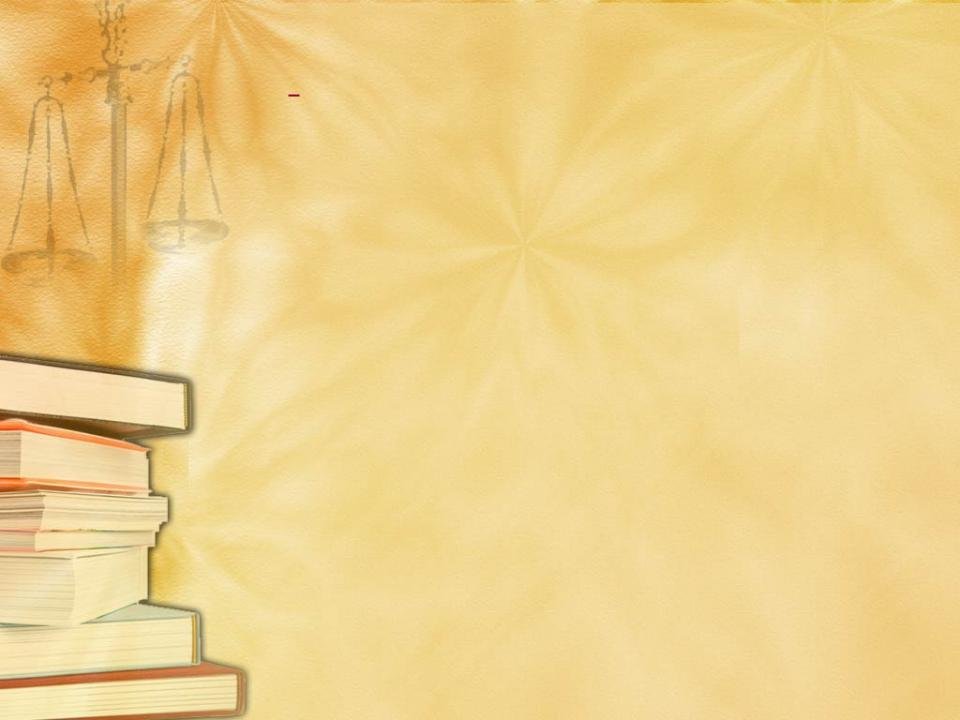 Уголовный кодексСтатья 228 УК РФ (ответственность с 16 лет)Незаконное приобретение, хранение, перевозка, изготовление, переработка наркотических средств, психотропных веществ или их аналоговШтраф в размере до 40 000 рублейЛишение свободы на срок от 15 до 20 лет со штрафом в размере до 500 000 рублейСтатья 228.1 УК РФ (ответственность с 16 лет)Незаконное производство, сбыт или пересылка наркотических средств, психотропных веществ или их аналоговЛишение свободы на срок от 4 до 8 лет, от 15 до 20 лет или пожизненное лишение свободыСтатья 229 УК РФ (ответственность с 14 лет)Хищение либо вымогательство наркотических средств или психотропных веществЛишение свободы на срок от 3 до 7 лет, от 15 до 20 лет со штрафом в размере до 1 000 000 рублейСтатья 230 УК РФ (ответственность с 16 лет)Склонение к потреблению наркотических средств, психотропных веществ и их аналоговОграничение свободы на срок до 3 лет, либо лишение свободы на срок от 3 до 5 лет, от10 до 15 летПребывание несовершеннолетних вне дома в ночное время в России запрещено законом (Федеральный закон от 28.04.2009 №71-ФЗ «О внесении изменений в Федеральный закон № Об основных гарантиях прав Российской Федерации»). Дети и подростки до 18 лет не должны находиться в общественных местах после 22-00 часов без сопровождения взрослыхАдминистративный кодексАдминистративная ответственность наступает с 16 летнего возраста. До достижения 16 летнего возраста ответственность за совершенные правонарушения несут их законные представителиСтатья 6.23 КоАП РФВовлечение несовершеннолетнего в процесс потребления табакаШтраф в размере от 1000 до 2000 рублейСтатья 6.24 КоАП РФНарушение установленного ФЗ запрета курения табака, потребление никотиносодержащей продукции или использование кальянов на отдельных территориях, в помещениях и на объектахШтраф в размере от 500 до 1500 рублейСтатья 6.9 КоАП РФПотребление наркотических или психотропных веществ без назначения врача либо новых потенциально опасных психоактивных веществШтраф в размере от 4000 до 5000 рублей или административный арест на срок до 15 сутокСтатья 6.10 КоАП РФВовлечение несовершеннолетнего в употреблении алкогольной и спиртосодержащей продукции, новых потенциально опасных психоактивных веществ или одурманивающих веществШтраф в размере от 1000 до 3000 рублейСтатья 20.21 КоАП РФПоявление в общественных местах в состоянии опьянения, оскорбляющим человеческое достоинство и общественную нравственностьШтраф в размере от 500 до 1500 рублей или административный арест на срок до 15 сутокСтатья 20.22 КоАП РФНахождение в состоянии опьянения несовершеннолетних, потребление (распитие) ими алкогольной или спиртосодержащей продукции либо потребление ими наркотических средств или психотропных веществ, новых потенциально опасных психоактивных веществ или одурманивающих веществШтраф на родителей или иных законных представителей несовершеннолетних в размере от 1500 до 2000 рублей